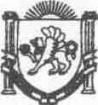 Республика КрымНижнегорский районЧкаловский сельский совет____-я сессия II -го созываРЕШЕНИЕ №       проект_________.2019г.                                                                                  с.ЧкаловоО внесении изменений в Устав муниципального образования Чкаловское сельское поселение Нижнегорского района Республики КрымВ целях приведения Устава муниципального образования Чкаловское сельское поселение Нижнегорского района Республики Крым, принятого решением № 1 внеочередной 5-й сессии Чкаловского сельского совета Нижнегорского района Республики Крым 1-го созыва от 11.12.2014г, в соответствие с положениями Федерального закона от 6 октября 2003 года № 131-ФЗ «Об общих принципах организации местного самоуправления в Российской Федерации», Чкаловский сельский советРЕШИЛ:1. Внести следующие изменения в Устав муниципального образования Чкаловское сельское поселение Нижнегорского района Республики Крым, принятого решением № 1 внеочередной 5-й сессии Чкаловского сельского совета Нижнегорского района Республики Крым 1-го созыва от 11.12.2014 года (далее - Устав):а) дополнить часть 1 статьи 5 Устава пунктом 34) следующего содержания:«34) принятие в соответствии с гражданским законодательством Российской Федерации решения о сносе самовольной постройки, решения о сносе самовольной постройки или ее приведении в соответствие с предельными параметрами разрешенного строительства».б) часть 3 статьи 22 Устава изложить в следующей редакции:«3. Сход граждан, предусмотренный настоящей статьей, правомочен при участии в нем более половины обладающих избирательным правом жителей населенного пункта или поселения. В случае, если в населенном пункте отсутствует возможность одновременного совместного присутствия более половины обладающих избирательным правом жителей данного населенного пункта, сход граждан в соответствии с уставом муниципального образования, в состав которого входит указанный населенный пункт, проводится поэтапно в срок, не превышающий одного месяца со дня принятия решения о проведении схода граждан. При этом лица, ранее принявшие участие в сходе граждан, на последующих этапах участия в голосовании не принимают. Решение схода граждан считается принятым, если за него проголосовало более половины участников схода граждан». в) часть 6 статьи 30 Устава изложить в следующей редакции:«6. Депутат Чкаловского сельского совета, председатель Чкаловского сельского совета – глава администрации Чкаловского сельского поселения, должны соблюдать ограничения, запреты, исполнять обязанности, которые установлены Федеральным законом от 25 декабря 2008 года N 273-ФЗ «О противодействии коррупции" и другими федеральными законами. Полномочия депутата Чкаловского сельского совета, председателя Чкаловского сельского совета – главы администрации Чкаловского сельского поселения прекращаются досрочно в случае несоблюдения ограничений, запретов, неисполнения обязанностей, установленных Федеральным законом от 25 декабря 2008 года N 273-ФЗ "О противодействии коррупции», Федеральным законом от 3 декабря 2012 года N 230-ФЗ "О контроле за соответствием расходов лиц, замещающих государственные должности, и иных лиц их доходам", Федеральным законом от 7 мая 2013 года N 79-ФЗ "О запрете отдельным категориям лиц открывать и иметь счета (вклады), хранить наличные денежные средства и ценности в иностранных банках, расположенных за пределами территории Российской Федерации, владеть и (или) пользоваться иностранными финансовыми инструментами", если иное не предусмотрено настоящим Федеральным законом».г) абзац второй части 8 статьи 30 Устава изложить в следующей редакции:«При выявлении в результате проверки, проведенной в соответствии с абзацем первым настоящей части, фактов несоблюдения ограничений, запретов, неисполнения обязанностей, которые установлены Федеральным законом от 25 декабря 2008 года N 273-ФЗ "О противодействии коррупции", Федеральным законом от 3 декабря 2012 года N 230-ФЗ "О контроле за соответствием расходов лиц, замещающих государственные должности, и иных лиц их доходам", Федеральным законом от 7 мая 2013 года N 79-ФЗ "О запрете отдельным категориям лиц открывать и иметь счета (вклады), хранить наличные денежные средства и ценности в иностранных банках, расположенных за пределами территории Российской Федерации, владеть и (или) пользоваться иностранными финансовыми инструментами", высшее Глава Республики Крым обращается с заявлением о досрочном прекращении полномочий депутата, члена выборного органа местного самоуправления, выборного должностного лица местного самоуправления или применении в отношении указанных лиц иной меры ответственности в орган местного самоуправления, уполномоченный принимать соответствующее решение, или в суд». д) дополнить статью 30 Устава дополнить частью 9 следующего содержания:«9. К депутату Чкаловского сельского совета, председателю Чкаловского сельского совета – главе администрации Чкаловского сельского поселения, представившим недостоверные или неполные сведения о своих доходах, расходах, об имуществе и обязательствах имущественного характера, а также сведения о доходах, расходах, об имуществе и обязательствах имущественного характера своих супруги (супруга) и несовершеннолетних детей, если искажение этих сведений является несущественным, могут быть применены следующие меры ответственности:1) предупреждение;2) освобождение депутата Чкаловского сельского совета, председателя Чкаловского сельского совета – главы администрации Чкаловского сельского поселения от должности в Чкаловском сельском совете с лишением права занимать должности в Чкаловском сельском совете до прекращения срока его полномочий;3) освобождение от осуществления полномочий на постоянной основе с лишением права осуществлять полномочия на постоянной основе до прекращения срока его полномочий;4) запрет занимать должности в Чкаловском сельском совете до прекращения срока его полномочий;5) запрет исполнять полномочия на постоянной основе до прекращения срока его полномочий.Порядок принятия решения о применении к депутату Чкаловского сельского совета, председателю Чкаловского сельского совета – главе администрации Чкаловского сельского поселения мер ответственности, указанных в данной части статьи 30 Устава, определяется муниципальным правовым актом в соответствии с законом Республики Крым».е) статью 54 Устава дополнить пунктами 12), 13) и 14) следующего содержания:«12) В целях софинансирования расходных обязательств, возникающих при выполнении полномочий органов местного самоуправления по вопросам местного значения, из бюджета Республики Крым предоставляются субсидии местным бюджетам в соответствии с Бюджетным кодексом Российской Федерации и принимаемыми в соответствии с ним законами Республики Крым.13) В случаях и порядке, установленных законами Республики Крым в соответствии с бюджетным кодексом Российской Федерации и принимаемыми в соответствии с ними иными нормативными правовыми актами органов государственной власти Республики Крым, местным бюджетам могут быть предоставлены дотации и иные межбюджетные трансферты из бюджета Республики Крым.14) Бюджетам муниципальных образований из бюджетов других муниципальных образований могут быть предоставлены субсидии в соответствии с требованиями Бюджетного кодекса Российской Федерации».ё) дополнить часть 8 статьи 66 Устава абзацами 6 и 7 следующего содержания:«- размещения текста правового акта в  сетевом  издании -  Официальный сайт газеты «Нижнегорье» (http://нижнегорье.рф, регистрация в качестве сетевого издания Эл № ФС 77 -75849 от 24.05.2019 года);- размещения текста правового акта на официальной странице (сайте) в государственной информационной системе «Портал Правительства Республики Крым» в информационно - телекоммуникационной сети «Интернет».».  2. Председателю Чкаловского сельского совета – главе администрации Чкаловского сельского поселения Халицкой М.Б.. направить данные изменения и дополнения в Устав муниципального образования Чкаловское сельское поселение Нижнегорского района Республики Крым в управление Министерства юстиции Российской Федерации по Республике Крым для государственной регистрации.3. Настоящее решение после государственной регистрации обнародовать на  доске объявлений Чкаловского сельского совета, разместить на Портале муниципальных образований Республики Крым в информационно-телекоммуникационной сети «Интернет» - nijno.rk.gov.ru., а также опубликовать на сайте чкаловское.рф. после регистрации в установленном порядке. 4. Настоящее решение вступает в силу после его официального опубликования (обнародования).Председатель Чкаловского сельского совета – глава администрации Чкаловского сельского поселения											М.Б.Халицкая